宁波市江北区总工会招聘拟录用人员公示 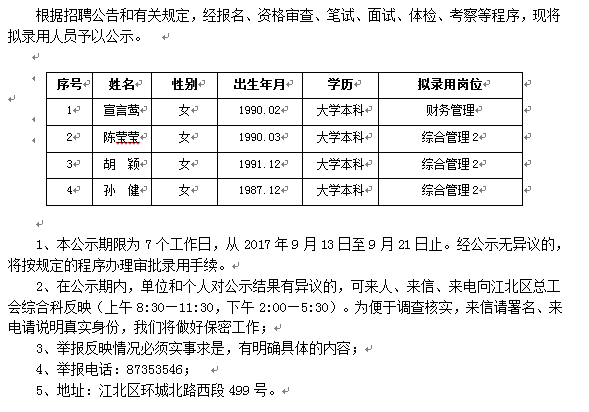 